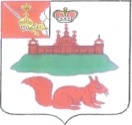 МУНИЦИПАЛЬНОЕ СОБРАНИЕКИЧМЕНГСКО-ГОРОДЕЦКОГО МУНИЦИПАЛЬНОГО РАЙОНА ВОЛОГОДСКОЙ ОБЛАСТИРЕШЕНИЕс. Кичменгский ГородокОб утверждении Положения о порядке учета предложений по проекту муниципального правового акта о внесении изменений и дополнений в Устав района и порядке участия граждан в его обсужденииС целью обеспечения реализации прав граждан на непосредственное осуществление местного самоуправления, в соответствии с Федеральным законом от 6 октября 2003 года № 131-ФЗ "Об общих принципах организации местного самоуправления в Российской Федерации" Муниципальное Собрание РЕШИЛО:Утвердить Положение о порядке учета предложений по проекту муниципального правового акта о внесении изменений и дополнений в Устав Кичменгско-Городецкого муниципального района и порядке участия граждан в его обсуждении согласно приложению к настоящему решению.Признать утратившим силу постановление Муниципального Собрания Кичменгско-Городецкого муниципального района от 02.11.2006 года № 106 «Об утверждении Положения о порядке учета предложений по проекту муниципального правового акта о внесении изменений и дополнений в устав района и порядке участия граждан в его обсуждении».Настоящее решение вступает в силу после его официального опубликования в районной газете «Заря Севера» и подлежит размещению на официальном сайте Кичменгско-Городецкого муниципального района в информационно-телекоммуникационной сети «Интернет».Глава района                                                                                     Л.Н.ДьяковаПриложениек решению Муниципального СобранияКичменгско-Городецкого муниципального районаот 31.03.2017   № 358ПОЛОЖЕНИЕО ПОРЯДКЕ УЧЕТА ПРЕДЛОЖЕНИЙ ПО ПРОЕКТУ МУНИЦИПАЛЬНОГО ПРАВОВОГО АКТА О ВНЕСЕНИИ ИЗМЕНЕНИЙ И ДОПОЛНЕНИЙ В УСТАВ КИЧМЕНГСКО-ГОРОДЕЦКОГО МУНИЦИПАЛЬНОГО РАЙОНА И ПОРЯДКЕ УЧАСТИЯ ГРАЖДАН В ЕГО ОБСУЖДЕНИИ1. Общие положения1.1. Настоящим Положением устанавливается единый порядок учета предложений по проекту муниципального правового акта о внесении изменений и дополнений в Устав Кичменгско-Городецкого муниципального района (далее - Устав района) и порядок участия граждан в его обсуждении.2. Правотворческая инициатива2.1. Предложения по проекту муниципального правового акта о внесении изменений и дополнений в Устав района могут вносить Глава района, депутаты Муниципального Собрания, Глава администрации района, инициативные группы граждан, прокурор, общественные организации и объединения, органы территориального общественного самоуправления,  граждане.3. Порядок рассмотрения проекта муниципального правовогоакта о внесении изменений и дополнений в Устав района3.1. Проект муниципального правового акта о внесении изменений и дополнений в Устав района (далее - проект) направляется инициатором проекта в Муниципальное Собрание района.3.2. При внесении проекта должны быть представлены:а) проект решения Муниципального Собрания района;б) новая редакция положений Устава района с внесенными в них изменениями;в) пояснительная записка с обоснованием необходимости внесения в Устав представленных изменений и дополнений;г) перечень нормативных правовых актов Муниципального Собрания района, которые подлежат признанию утратившими силу, требуют корректировки или принятия в связи с вносимыми изменениями и дополнениями.3.3. Проект со всеми сопроводительными документами считается внесенным в Муниципальное Собрание района со дня его регистрации в Муниципальном Собрании района.3.4. Проект подлежит согласованию с заинтересованными лицами и рассмотрению на заседании соответствующей комиссии Муниципального Собрания (далее - комиссия), которая в письменной форме дает заключение о целесообразности внесения представленных изменений и дополнений в Устав района.3.5. После рассмотрения проекта комиссией в срок не позднее трех месяцев со дня представления проекта Муниципальное Собрание района принимает решение о проведении публичных слушаний по указанному вопросу и включении его в повестку заседания Муниципального Собрания района либо о его отклонении.3.6. Проект муниципального правового акта о внесении изменений и дополнений в Устав района не позднее чем за 30 дней до дня рассмотрения вопроса о внесении изменений и дополнений в Устав района подлежат официальному опубликованию (обнародованию) с одновременным опубликованием (обнародованием) настоящего Положения. Не требуется официальное опубликование (обнародование) порядка учета предложений по проекту муниципального правового акта о внесении изменений и дополнений в Устав района, а также порядка участия граждан в его обсуждении в случае, когда в Устав района вносятся изменения в форме точного воспроизведения положений Конституции Российской Федерации, федеральных законов, устава или законов Вологодской области  в целях приведения Устава района в соответствие с этими нормативными правовыми актами.Одновременно с проектом муниципального правового акта о внесении изменений и дополнений в Устав района публикуется (обнародуется) информация о месте и времени проведения публичных слушаний и адресе, по которому принимаются письменные предложения по проекту.3.7. Письменные предложения граждан рассматриваются комиссией с обязательным участием инициаторов проекта.3.8. Граждане района принимают участие в публичных слушаниях по проекту в соответствии с Положением о публичных слушаниях в муниципальном районе. Инициаторам проекта предоставляется возможность изложения своей позиции и письменных предложений на публичных слушаниях и заседании Муниципального Собрания района при рассмотрении указанного проекта.3.9. Результаты публичных слушаний, включая мотивированное обоснование принятых решений,  подлежат официальному опубликованию в районной газете «Заря Севера» не позднее 15 рабочих дней со дня проведения публичных слушаний.3.10. Рассмотрение проекта и принятие решения на заседании Муниципального Собрания района проводится в соответствии с требованиями Регламента Муниципального Собрания района.от31.03.2017№358